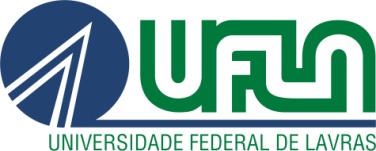 UNIVERSIDADE FEDERAL DE LAVRASPRÓ-REITORIA DE EXTENSÃO E CULTURAFORMULÁRIO PARA RECURSOEditais do Programa Institucional de Bolsas de Extensão e Cultura